RELATÓRIO FINAL (2023.2) CENTRO UNIVERSITÁRIO PROCESSUS Atividade Extensionista:Direito da Criança e do AdolescenteCentro Universitário UniProcessus - UNIPROCESSUS   Centro Universitário UniProcessus - UNIPROCESSUS  CURSO:  Direito (Disciplina – Direito da Criança e do Adolescente) TÍTULO DO PROJETO/AÇÃO:  TRABALHO INFANTILPERÍODO DE EXECUÇÃO:  2023.2Data Início: 07/08/2023                                    Data Término: 05/12/2023 EQUIPE:   PROFESSOR (A) ARTICULADOR (A) (orientador (a)): Luiza Cristina de Castro Faria INSTITUIÇÃO PARCEIRA: Centro Universitário UniProcessus Escola Classe 50 - Ceilândia PÚBLICO-ALVO: Estudantes de direito;Crianças e Adolescentes (9 e 10 anos).RESUMO  Tema:  Trabalho infantil Título específico do projeto do grupo: Trabalho infantil Este relatório documenta as diversas etapas do projeto "Trabalho infantil",  o qual consistiu nas seguintes etapas:I. Elaboração do Projeto TeóricoNesta fase inicial, foi desenvolvido um projeto teórico que delineava os objetivos, a justificativa, a metodologia e as atividades planejadas para atingir os propósitos do projeto. Foram definidos indicadores de sucesso e estabelecidos os parâmetros para a avaliação do impacto do projeto.II. Desenvolvimento do Trabalho EscritoA execução do projeto teve início com o desenvolvimento do trabalho escrito. Foi realizada uma pesquisa abrangente sobre trabalho infantil, impactos sociais e as necessidades específicas da comunidade-alvo. A estrutura do trabalho incluiu introdução, regras do trabalho no Brasil, locais de denúncia, convenções internacionais, dados (análises estatísticas), conclusão e bibliografia. III. Apresentação em Seminário AcadêmicoO projeto foi apresentado em um seminário acadêmico, proporcionando uma oportunidade para compartilhar as ideias e obter feedback da comunidade acadêmica. A apresentação incluiu uma visão geral da exploração da mão de obra infantil, a relevância para a comunidade e as metodologias empregadas.IV. Apresentação para a ComunidadeApós o seminário acadêmico, o projeto foi adaptado para uma apresentação mais acessível à comunidade. Essa etapa visou envolver alunos da Escola Classe 50, destacando a importância de uma infância saudável, e chamando atenção para situação do trabalho infantil o qual priva as crianças e os adolescentes de vivenciarem experiências próprias da sua idade. V. Elaboração e Distribuição de CartilhaCom base nas informações adquiridas ao longo do trabalho, foi elaborada uma cartilha educativa destinada à comunidade. A cartilha abordou tópicos relevantes, como regras do trabalho infantil, locais de denúncia, dados (análises estatísticas) e uma sucinta exposição sobre a necessidade de que os direitos fundamentais das crianças sejam garantidos. Por fim, a cartilha foi distribuída aos alunos da Escola Classe 50. RESULTADOS ESPERADOSDiscriminação dos recursos financeiros:Confeção de cartilha - R$ 40,00 (quarenta reais)Quantidade de beneficiários:Estudantes de direito - 30 pessoas Crianças e Adolescentes entre 9 e 10 anos - 30 alunos.Total 60 alunos.OBSERVAÇÕES: Atividades desempenhadas por cada integrante do grupo:  ANEXOS: ANEXO 1: CARTILHA EDUCATIVA 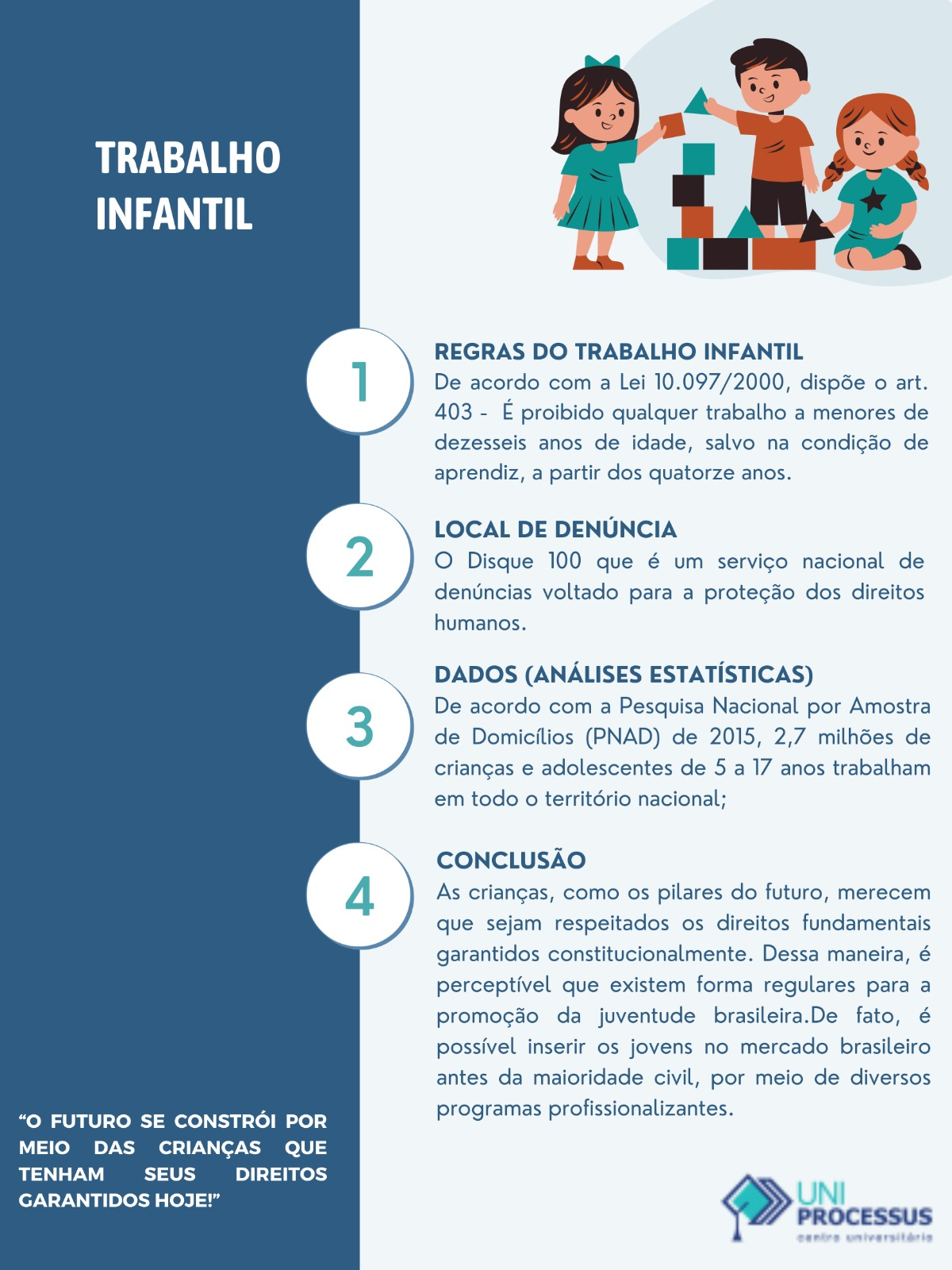       ANEXO 2: IMAGENS DA APRESENTAÇÃO PARA  A COMUNIDADE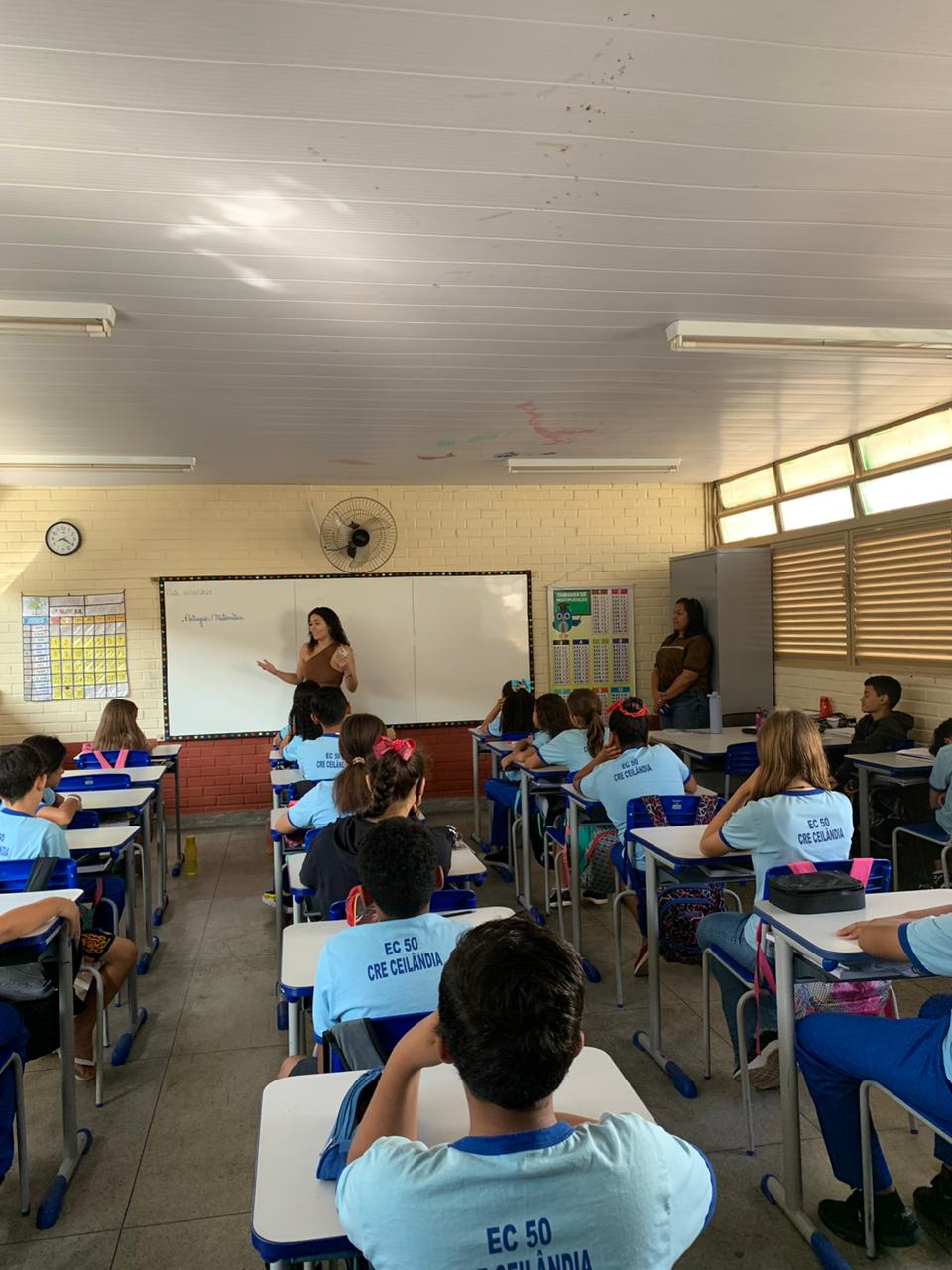 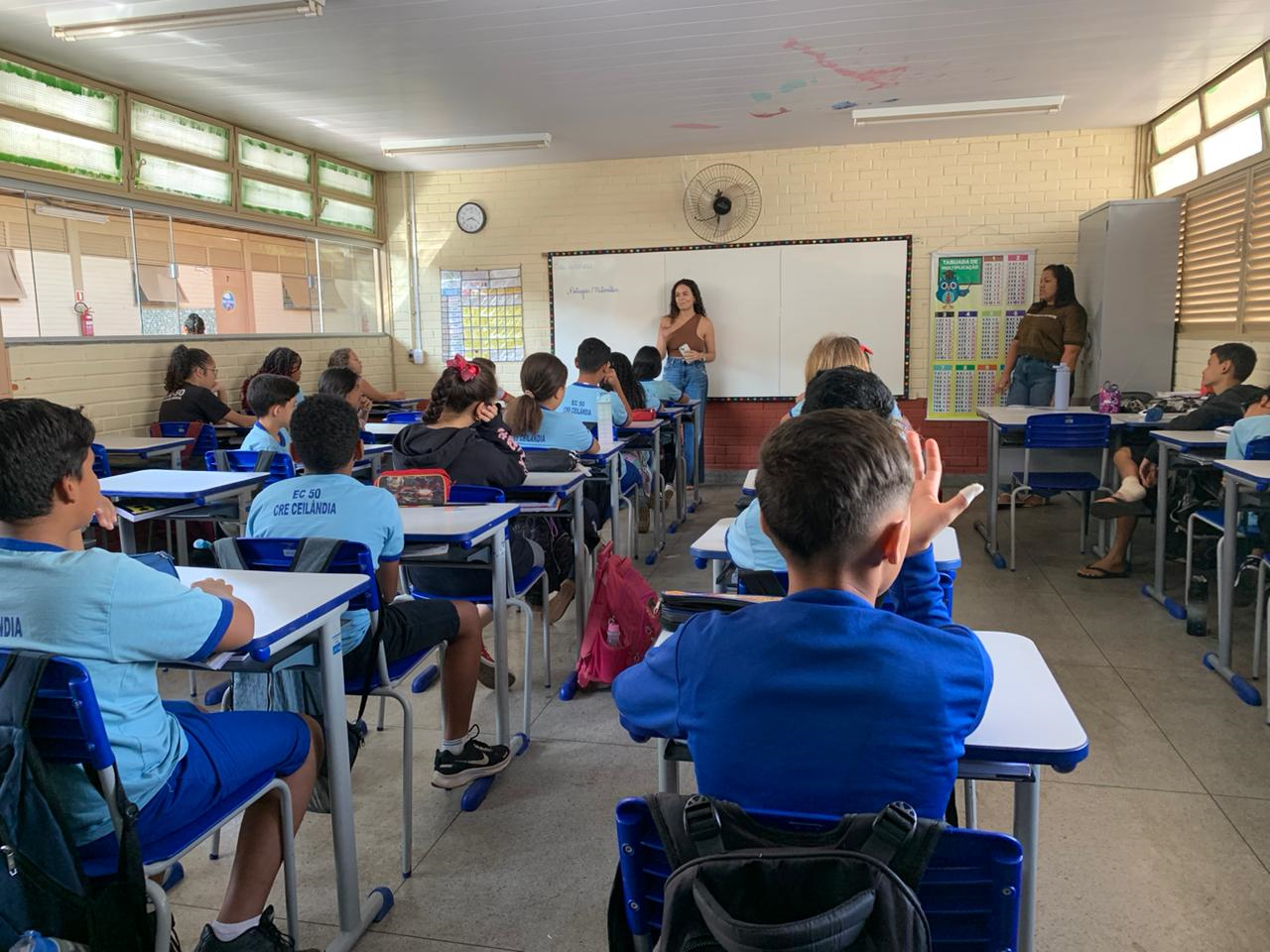 __________________________________________Professor(a) articulador(a)__________________________________________Coordenador (a) de extensão __________________________________________Coordenador (a) de CPA__________________________________________Coordenador(a) de Curso